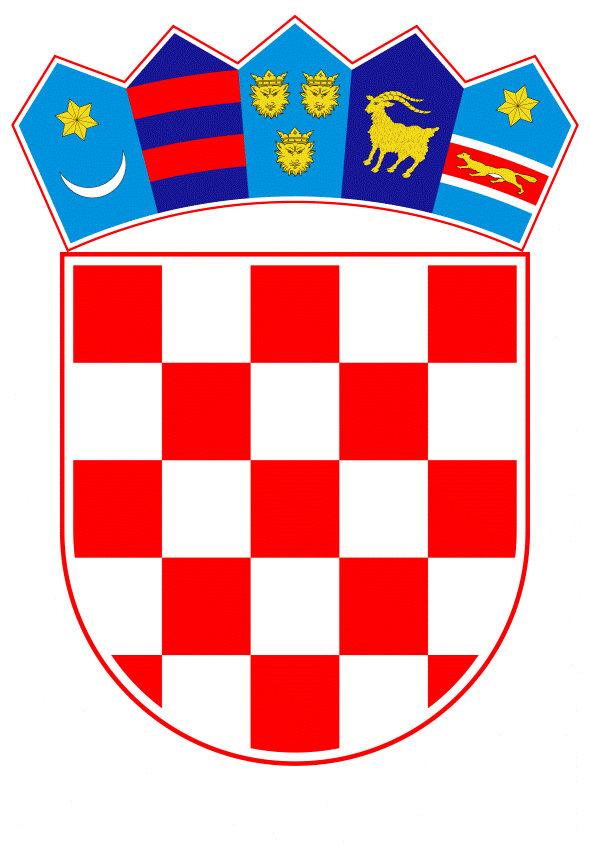 VLADA REPUBLIKE HRVATSKEZagreb, 30. prosinca 2021.______________________________________________________________________________________________________________________________________________________________________________________________________________________________Banski dvori | Trg Sv. Marka 2 | 10000 Zagreb | tel. 01 4569 222 | vlada.gov.hrVLADA REPUBLIKE HRVATSKENa temelju članka 31. stavka 2. Zakona o Vladi Republike Hrvatske (Narodne novine, br. 150/11, 119/14, 93/16 i 116/18), a u vezi s člankom 32. stavkom 2. Statuta Hrvatskog zavoda za mirovinsko osiguranje (Narodne novine, br. 28/14, 24/15, 73/19 i 147/20) Vlada Republike Hrvatske je na sjednici održanoj ________________ donijelaO D L U K Uo davanju prethodne suglasnosti ravnatelju Hrvatskog zavoda za mirovinsko osiguranje za prijenos prava vlasništva na nekretnini u Splitu, s Hrvatskog zavoda za mirovinsko osiguranje na Splitsko-dalmatinsku županiju, bez naknadeI.Daje se prethodna suglasnost ravnatelju Hrvatskog zavoda za mirovinsko osiguranje za prijenos prava vlasništva na nekretnini u Splitu, na adresi Ulica Ivana pl. Zajca 2, u zemljišnim knjigama Zemljišnoknjižnog odjela Split označena kao k.č.br. 653/1, u naravi DVOR površine 6132 m2 te k.č.br. 653/7, u naravi KUĆA površine 4500 m2, ukupne površine 10632 m2, upisana u zk.ul.br. 22804 k.o. Split, u vlasništvu Hrvatskog zavoda za mirovinsko osiguranje, A. Mihanovića 3, Zagreb, u vlasništvo Splitsko-dalmatinske županije, bez naknade, a sukladno Odluci Upravnog vijeća Hrvatskog zavoda za mirovinsko osiguranje (KLASA: 041-01/21-02/8, URBROJ: 341-99-01/01-21-8) od 9. studenoga 2021.						   II.		Vrijednost nekretnine iz točke I. ove Odluke iznosi 182.750.000,00 kuna, prema Procjembenom elaboratu koji je izradio ovlašteni sudski vještak Marina Brlić, ing. arh. iz Zagreba, broj TD: 12-M-10/15 iz prosinca 2015.   III.Ova Odluka stupa na snagu danom donošenja.KLASA:URBROJ:Zagreb, 	___________________      PREDSJEDNIK       mr. sc. Andrej PlenkovićO B R A Z L O Ž E NJ EHrvatski zavod za mirovinsko osiguranje (u daljnjem tekst: Zavod) vlasnik je nekretnine u Splitu, na adresi Ulica Ivana pl. Zajca 2, u zemljišnim knjigama Zemljišnoknjižnog odjela Split označene kao k.č.br. 653/1, u naravi DVOR površine 6132 m2 te k.č.br. 653/7, u naravi KUĆA površine 4500 m2, ukupne površine 10632 m2, upisane u zk.ul.br. 22804 k.o. Split. Predmetnu nekretninu koristi Dom za starije i nemoćne osobe Split za obavljanje svoje djelatnosti, čiji osnivač je Splitsko-dalmatinska županija.  Vlada Republike Hrvatske je na sjednici održanoj 12. studenoga 2020. donijela Zaključak kojim se zadužuje Ministarstvo rada, mirovinskoga sustava, obitelji i socijalne politike da u suradnji s Zavodom poduzme potrebne aktivnosti i radnje za uređenje zemljišnoknjižnog stanja na nekretninama koje koriste javne ustanove, domovi za starije i nemoćne osobe, radi mogućeg prijenosa prava vlasništva na tim nekretninama, bez naknade, na jedinice lokalne i područne (regionalne) samouprave kao osnivače domova za starije i nemoćne osobe.S tim u vezi, Ministarstvo rada, mirovinskoga sustava, obitelji i socijalne politike dostavilo je Zavodu zahtjev Splitsko-dalmatinske županije da se za navedenu nekretninu izvrši prijenos prava vlasništva s Zavoda na Splitsko-dalmatinsku   županiju.Naime, Dom za starije i nemoćne osobe Split već dugi niz godina u objektu u Splitu, Ulica Ivana pl. Zajca 2, obavlja svoju djelatnost i skrbi o starijim i teško bolesnim osobama, a istovremeno su ulaganja Splitsko-dalmatinske županije, za potrebe održavanja objekta koji nije u njenom vlasništvu, ulaganja u „tuđu“ imovinu.U prosincu 2015. izrađen je elaborat procjene vrijednosti nekretnine te tržišna vrijednost nekretnine iznosi 182.750.000,00 kuna, prema Procjembenom elaboratu koji je izradio ovlašteni sudski vještak Marina Brlić, ing. arh. iz Zagreba, broj TD: 12-M-10/15 iz prosinca 2015. Objekt ima energetski certifikat klase „C“.Prema odredbi članka 32. stavka 2. Statuta HZMO-a (Narodne novine, br. 28/14, 24/15, 73/19 i 147/20), ravnatelj Zavoda ne može bez prethodne suglasnosti Upravnog vijeća Zavoda i  Vlade Republike Hrvatske poduzimati pravne poslove o stjecanju, opterećenju ili otuđenju druge imovine čija je vrijednost veća od 5.000.000,00 kuna.Upravno vijeće Zavoda, na sjednici održanoj 9. studenoga 2021., donijelo je Odluku o davanju prethodne suglasnosti ravnatelju Hrvatskog zavoda za mirovinsko osiguranje za prijenos prava vlasništva na nekretnini u Splitu, s Zavoda na Splitsko-dalmatinsku županiju, bez naknade, KLASA: 041-01/21-02/8, URBROJ: 341-99-01/01-21-8.Slijedom navedenoga, predlaže se Vladi Republike Hrvatske donošenje ove Odluke.Predlagatelj:Ministarstvo rada, mirovinskoga sustava, obitelji i socijalne politikePredmet:Prijedlog odluke o davanju prethodne suglasnosti ravnatelju Hrvatskog zavoda za mirovinsko osiguranje za prijenos prava vlasništva na nekretnini u Splitu, s Hrvatskog zavoda za mirovinsko osiguranje na Splitsko-dalmatinsku županiju, bez naknade